Инструкция по установке и эксплуатации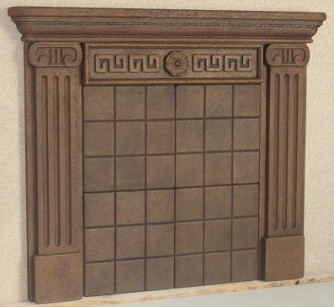 ПОРТАЛA (ОБЛИЦОВКИ) ДЛЯ БАННОЙ ПЕЧИПоздравляем Вас с приобретением нашей продукции!Как и все высококачественные изделия, наша продукция требует правильной установки и правильного ухода в процессе эксплуатации. Перед установкой внимательно прочтите данную инструкцию.Инструкция не заменяет обязательных к применению норм противопожарных требований РФ.Производитель сохраняет за собой право при необходимости изменения деталей и концепции монтажа. Ответственность производителя ограничивается поставкой товара, который должен быть установлен по всем правилам, следуя предписаниям, изложенным в данной инструкции по установке и эксплуатации. Установка облицовки должна выполняться квалифицированным специалистом, который в состоянии взять на себя всю ответственность за произведённые им монтажные работы. Установка изделия в общественных местах должна производиться с соблюдением всех санитарных норм РФ, а также  противопожарных норм РФ.В случае несоблюдении данной инструкции производитель снимает с себя всякую ответственность. Необходимые инструменты для монтажа изделия:РулеткаЛинейка-правило 1 м.УровеньОтвесСтроительный карандашУгло-шлифовальная машина («болгарка») или станок с алмазным диском по сухому или мокрому резуШпательКисточкаНожницыПистолет для герметика КартонНаждачная бумага (шкурка)Место установки.Стена, к которой будет установлено обрамление, должна быть ровно отштукатуренной и загрунтованной. При использовании эластичныхSM-герметиков возможна установка обрамления на деревянную стену.Пол.Необходимо убедиться, что пол выдерживает у стены вес облицовки и при подходе к печки не прогибается. Установка облицовки на деревянном полу возможна.Комплектация:Колонна боковая                                                       - 2 шт.Внутренние детали для обрамления топки        - 4 шт.Верхняя перемычка                                                  - 1 шт.Столешница                                                               - 1 шт.Этапы работы: 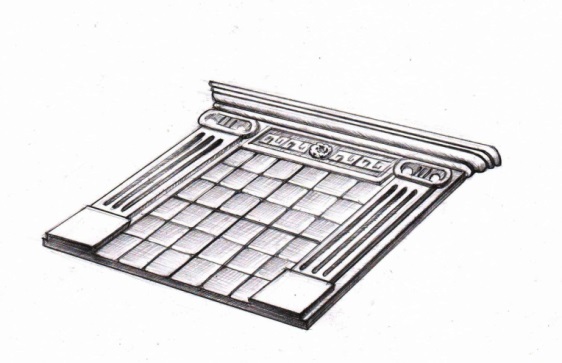 Разложить облицовку на столе или на полу.Из картона изготовить шаблон дверки печи. При изготовлении шаблона будьте внимательны, так как этот шаблон необходим Вам для точной разметки и реза внутренних панелей обрамления.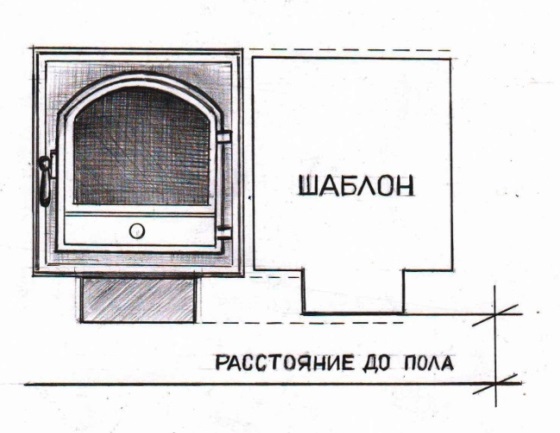 Прикладываем шаблон к облицовке и отмечаем, какие части на внутреннем обрамлении необходимо отрезать.4. Отрезным станком или угло-шлифовальной машинкой («болгаркой») отрезать размеченные элементы обрамления. Наждачной бумагой зачистить спиленный торец.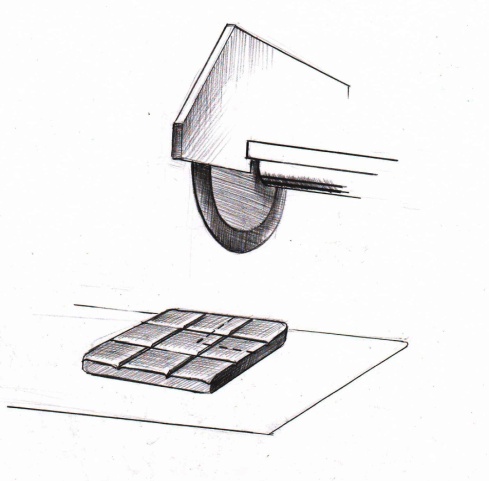 5. Установку изделия нужно начать с нижних элементов обрамления топки.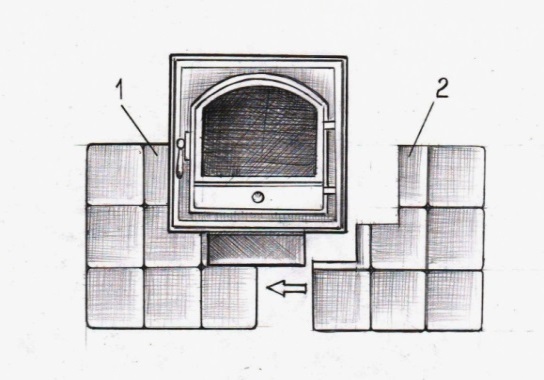 6. Клеить панели можно на плиточный клей, термостойкие мастики, жидкие гвозди, резиновый SM- герметик, силиконовый герметик и т.д.7. Поверхность стены и облицовочные панели необходимо подготовить (загрунтовать) согласно инструкциям, прилагаемым к герметикам и клеям. Толщина слоя выбирается согласно рекомендациям, данным в инструкциях к герметикам, клеям.8. Далее устанавливаете верхние части обрамления топки затем правые и левые колонны, центральную перемычку и завершающую верхнюю балку.9. Изделием можно пользоваться, как только высохнет клей или герметик.За облицовкой необходим бережный уход такой же, как за любым лакированным изделием.